Meeting (via Zoom) called to order by President Dani Yafuso at 6:02 pm.PRESENT: The following officers and members, constituting a quorum, were present:	Officers:	Danielle Yafuso, President		Stanford Togashi, Vice President		Alison Davidson, Secretary		Chris Shitagi, Treasurer	Members: 	Approximately 27+ Principal GusmanNovember 11, 2021 MEETING MINUTES - shared by Vice President Stanford Togashi; APPROVEDPRINCIPAL’S REPORT made by Principal Gusman:Second Vaccine ClinicCompleted yesterday 12/8/21.Total of about 80 kids vaccinated at school clinic.  At this time, it is NOT mandatory to have students vaccinated and the school is not collecting vaccine card information.  Ways vaccination status is relevant:If there is exposure to COVID, school will ask vaccination status because this will dictate how school will approach the COVID case in accordance with DOE guidelines.For travel – if fully vaccinated, only need to show proof of vaccination, don’t need to get another test to return to school.Question from Dani: will in person events be allowed in 2022 given increased vaccination status?  Mr. Gusman’s response: “maybe let’s see” - will be evaluated on a case by case basis.School Community Council ReportStill working on comprehensive needs assessment – reviewing past data to determine what our needs are in connection with adjusting the academic plan, as necessary.WASC (Western Association of Schools and Colleges; accrediting body) visit planned for spring 2023.  Accreditation is not required for elementary schools but Hawaii has decided to have elementary schools accredited.  Mahalo to PTA and parents for a successful online CRAFT FAIRTREASURER’S REPORT made by Chris Shitagi:Income/Expenses Since Last Meeting:Total income of $10,441.68 Total expenses of $870.00 Bank Account Balance as of 11/30/21$108,733.66 Checking (Operating) $121,749.26 Savings$  12,856.08 Free Business Checking (Amazon/Square Inc)$243,339.00 TotalOLD BUSINESSCRAFT FAIR (VIRTUAL 2021 EVENT):THANKS to Michelle Isa, Kristin Nakamura, Toby TomaeEarned relatively the same amount - $10,000 gross income.  Didn’t make that much difference in this year having an online marketplace vs. last year’s lucky bag format (not able to chose specific items to purchase)Good vendors and partners.  Great to have new food vendors this year.Next year, hopefully return to in person event.  Consumers like in person events more.Still selling Nabeya and Chocolea items.Looking for Craft Fair Chairman for 2022!  Dani is happy to share what she’d learned over the past 2 years.Mr. Gusman’s input – for next year, since school has a new IDEA Center, physical space is different so whoever is taking it over can make it your own.  Exciting opportunity to rethink how craft fair should be done. HTY EVENT – pushing to 1st quarter of 2022.  Thanks to parents Megan and Eric Johnson (Artistic Director of HTY).  Look for email in the next few months about the event.JOGATHON – Update from chair, Stanford, who has been in contact with teacher representatives and Mrs. Lum (P.E. Teacher):Event raises funds to reimburse school for P.E. teacher expense.Fundraising aspect still being worked out.  Currently scheduled for first full week of February (2/7-11).Format different from prior years due to COVID – kids will run during their scheduled PE times through the week.  2 courses – one outdoors and Mr. Sakamoto set up an indoor course (fallback in case of rain).Volunteers – Stanford to work with Mrs. Lum to see what kind of manpower is needed.Post-Race Snack – not sure what can be done given COVID concerns; probably pre-packaged.Jogathon T-Shirt – follow-up to prior discussion about event t-shirts.Input from Mr. Gusman: no strong feelings either way, does show school spirit, increases morale (consistent with goal of addressing overall social/emotional learning).Input from Lisa – fine either distributing shirts or not, suggest in the future Dani – votes to go forward with ordering Jogathon shirts.  Explore for the rest of the year ways to increase sustainability (not feel like we’re wasting shirts).Stanford to explore shirts not labelled “Jogathon”, more athletic type (dryfit).NEW BUSINESSA&B Kokua for keiki program – Upload receipts from purchases at Manoa Marketplace and A&B will donate money to Noelani.Have until 1/31 to turn in receipts.Encourage participation consistent with overall PTA goal of increase family participation  in school events (across the board).  We’re at roughly 25% of school population (historical).Email to go out this weekend.SCREENAGERS – parenting tool regarding kids in the digital age.1st quarter event.Tabled for this meeting, will work with LoreleiANNOUNCEMENTS 2 large banners made that can be used for PTA meeting announcements, craft fair, etc.  Goal of increasing participation; sustainability for the groupWant to know what people want out of the PTA Possible dropbox for ideas that parents want to raise with PTAFocus on ways to give back to the schoolWould like to have an in-person brainstorming sessionOPEN FOR PARENT QUESTIONSNo songfest or winter program this year.Big Island Trip Status – update from Mr. GusmanHuge COVID hurdles and potential expense: usually 3 students and 1 parent chaperone, don’t know about sharing rooms, also need to have a contingency plan if a student gets COVID on the trip – would need to quarantine.Necessary procurement paperwork done, but not sure if we can overcome hurdles.Unless something changes by the time we come back to school, does NOT look like trip is possible.Mr. Gusman to talk to Mr. Fukushima about possibility of sharing itinerary in case families want to do the trip on their own.MEETING AdjournED at 6:50 pm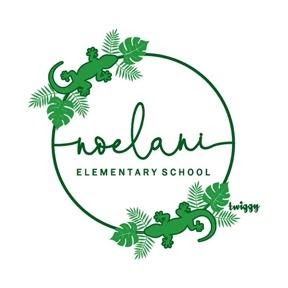 NOELANI SCHOOL PTA December 9, 2021 Meeting Minutes